ПроектРозробник: організаційний відділ2-01-73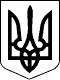 УКРАЇНАНОВОГРАД-ВОЛИНСЬКА МІСЬКА РАДАЖИТОМИРСЬКОЇ ОБЛАСТІВИКОНАВЧИЙ КОМІТЕТРІШЕННЯвід                              № Про матеріально-технічне забезпеченнявиборчих   комісій  на  місцевих  виборах 25 жовтня  2015 рокуКеруючись статтею 40 Закону України  „Про місцеве самоврядування в Україні“, частиною першою статті 73, статтею 76 Закону України „Про місцеві вибори“, постановою ЦВК від 10.08.15 № 161 „Про нормативні вимоги до приміщень територіальних і дільничних виборчих комісій з виборів депутатів Верховної Ради Автономної Республіки Крим, обласних, районних, міських, районних у містах, сільських, селищних рад, сільських, селищних, міських голів та старост сіл, селищ і приміщень для голосування, перелік та норми забезпечення цих комісій транспортними засобами, засобами зв’язку, обладнанням, інвентарем, оргтехнікою, іншими матеріальними цінностями, види робіт і послуг, які територіальні виборчі комісії можуть закуповувати за рахунок коштів відповідного місцевого бюджету, отриманих як цільова субвенція з Державного бюджету України, чи коштів відповідного місцевого бюджету, виділених на підготовку і проведення місцевих виборів“, виконавчий комітет міської ради ВИРІШИВ:1. Першому заступнику міського голови Усенку М.Г., заступнику міського голови Ружицькому Д.А., заступнику керуючого справами виконавчого комітету, начальнику організаційного відділу міської ради Марчук Н.В. сприяти Новоград-Волинській міській територіальній виборчій комісії, дільничним виборчим комісіям у реалізації їх повноважень, надавати, згідно з установленими  Центральною виборчою комісією нормами та переліком, транспортні засоби і засоби зв'язку, обладнання, інвентар, оргтехніку, що підлягають поверненню після припинення повноважень цих комісій. Порядок оплати зазначених послуг та відшкодування встановлюється Кабінетом Міністрів України.2.Для забезпечення виборчих комісій необхідними приміщеннями, транспортними засобами, зв’язком, обладнанням, інвентарем та охороною виділити для роботи і голосування приміщення, закріпити за цими комісіями посадових осіб виконавчих органів Новоград-Волинської міської ради, згідно додатку 1.3.Керівникам підприємств, установ, організацій, суб’єктам підприємницької діяльності, фізичним особам на договірній основі надавати у користування міській територіальній виборчій комісії, відповідним дільничним виборчим комісіям (26 звичайних і 1 спеціальна) необхідні приміщення, транспортні засоби, засоби зв’язку, обладнання, інвентар, оргтехніку, забезпечувати охорону приміщень та виборчої документації і бюлетенів.4. СЛД № 1 РЦТ № 212 Житомирська філія ПАТ „Укртелеком“ (Костюк М.В.) за поданням територіальної виборчої комісії, дільничних виборчих комісій на договірній основі забезпечити телефонним і електронним зв’язком виборчі комісії, розташовані на території міста Новограда-Волинського, використовуючи нові телефонні номери та оренду телефонних номерів суб’єктів підприємницької діяльності, установ і організацій.5. Новоград-Волинському міськрайонному відділу Управління Державної служби України з надзвичайних ситуацій в Житомирській області (Рафальський О.В.) здійснити комісійні обстеження приміщень, які надані виборчим комісіям, а також приміщень для голосування. Звернути особливу увагу на забезпечення протипожежного стану приміщень, де будуть зберігатися виборчі бюлетені та інша виборча документація і проводитись голосування.Організувати проведення інструктажів з членами виборчих комісій з дотримання вимог пожежної безпеки в місцях, де будуть зберігатися виборчі  бюлетені та інша виборча документація  і проводитись голосування.6.Міському відділу УМВС України в Житомирській області (Рябошапка С.О.) згідно подань виборчих комісій забезпечити охорону приміщень  виборчих комісій, виборчої документації  і виборчих бюлетенів, в тому числі під час їх транспортування.7.Управлінню освіти і науки міської ради (Ільяхова О.В.) при необхідності на договірній основі забезпечити комп’ютерною технікою територіальну виборчу комісію та дільничні виборчі комісії.8. Посадовим особам виконавчих органів Новоград-Волинської міської ради, зазначеним в додатку 1 цього рішення:- інформувати організаційний відділ міської ради про матеріально-технічне забезпечення виборчих комісій станом на 12, 16 та 23 жовтня 2015 року за формою згідно додатку 2;- до 20 жовтня 2015 року надати організаційному відділу міської ради акт обстеження виборчої дільниці на предмет готовності до позачергових виборів Президента України 25 жовтня 2015 року за формою згідно додатку 3.     9.Контроль за виконанням цього рішення покласти на першого заступника міського голови  Усенка М.Г.Міський голова                                                                                      В.І.Загривий                                                                                                           Додаток 1                                                                              до рішення виконавчого комітету                                          міської ради	від                    №Списокприміщень для роботи і голосування та посадових осіб виконавчих органів Новоград-Волинської міської ради, закріплених за виборчими комісіями, для сприяння їм у реалізації повноважень з матеріально-технічного забезпечення підготовки та проведення місцевих виборів 25 жовтня  2015 рокуЗаступник міського голови                                                                    Д.А. Ружицький Додаток 2до рішення виконавчого комітетуміської радивід                       № 	Інформація	про матеріально-технічне забезпечення виборчих комісій на місцевих виборах 25 жовтня 2015 рокувказати кількість         ________________              ________                           ___________________________        		Посада                        підпис                                                  ПІБЗаступник міського голови                                                                    Д.А. Ружицький Додаток 3до рішення виконавчого комітетуміської радивід                         № АКТобстеження виборчої дільниці №_____________ на предмет готовності до місцевих виборів 25 жовтня 2015 року Нами, комісією в складі голови (заступника голови, секретаря) дільничної виборчої комісії виборчої дільниці №________________________________________________________________________________________________________________________________________________________________________________________________________________________________________________________________________представника виконавчих органів міської ради _____________________________________________ жовтня 2015 року обстежено виборчу дільницю на предмет готовності до місцевих виборів 25 жовтня 2015 року.Дільниця готова до місцевих виборів 25 жовтня 2015 року.Зауваження:________________________________________________________________________________________________________________________________________________________________________________________________________________________________________________________________________________________________________________________________________________________________________________________________________________________________________________________________________________________________________________________________________________________________________________________________________________________________________________________________________________________________________________________________________________________________________________________________________________________________________________________________________________________________________________________________________________________________________________________________________________________________________________________________________________________________________________________________________________________________________________________________________________________________________________________________________________________________________________________________________________________________________________________________________________Голова (заступник голови, секретар)дільничної виборчої комісії №__                    ___________                    _____________                                                                                підписПредставник виконавчих органівміської ради                                                       ___________                     ____________                                                                                підписЗаступник міського голови                                                                                             Д.А. Ружицький Номер виборчої дільниціПрізвище, ініціали посадової особи, посадаМісце розташування дільничної виборчої  комісії(приміщення для голосування)123181311Пономаренко О.А. –  заступник начальника управлінняПриміщення ЗОШ №6, вул. Островського, 58181312Ільяхова О. В. – начальник управлінняПриміщення навчально-виховного комплексу „Гімназія ім. Лесі Українки – школа I ступеня“, вул. Родини Косачів, 5181313Дитиненко Н.Г. – начальник відділуАдмінприміщення Новоград-Волинської філії Житомирського обласного центру крові, вул. Герцена, 63181314Пеньков Ю.В. – заступник начальника управління Приміщення ЗОШ №8, вул. Дружби, 50 181315Виговська А.В.– заступник начальника управління Приміщення ЗОШ №11, вул. Співдружності, 3181316Захарченко В.П. – головний спеціаліст Приміщення Будинку офіцерів, вул. Леваневського, 25181317Левицька М.Я. – начальник відділу Приміщення ЗОШ №7, вул. Житомирська, 124181318Самойленко Л.М. –начальник відділуАдмінприміщення ЗОШ № 7, вул. Житомирська, 124181319Литвин С.В. – начальник відділуПриміщення клубу Автошколи ТСОУ,вул. Лубчицька, 45181320Альяних З.С.– начальник відділуПриміщення ЗОШ №10, вул. 50 Років Жовтня, 75181321Гудзь Д.С. – начальник управлінняПриміщення ТОВ „Труд“, вул. Гранітна, 24181322Гамма В.М. – начальник управлінняПриміщення виробничого управління водоканалізаційного господарства, вул. Червоноармійська, 43181323Самойленко І.Р.– головний спеціаліст Приміщення ЗОШ №3, вул. Соборності, 54181324Ящук І.К. – начальник управлінняПриміщення гуртожитку державного професійно-технічного навчального закладу „Новоград-Волинський професійний ліцей“,  вул. Пушкіна, 47/37181325Ващук Т.В.– заступник начальника управлінняПриміщення ЗОШ №4, вул. Пушкіна, 46181326Мельник О.А. – начальник відділу Приміщення ЗОШ №4, вул. Пушкіна, 46181327Богданчук О.В. – начальник управлінняПриміщення ВАТ „Сантехмонтаж“, вул. 2-га Зелена, 29181328 Хрущ Л.В. – начальник управлінняПриміщення дитячого юнацького клубу фізичної підготовки, вул. Ушакова, 54 181329Сиротюк І.В. –             головний спеціаліст Приміщення ЗОШ № 9, вул.Гоголя, 9181330Олійник Н.Ф. – начальник відділуПриміщення спортивного комплексу промислово-економічного технікуму, вул. Шевченка, 38181331 Правило В.В.– начальник відділуПриміщення ЗОШ №6, вул. Островського, 58181332Шевчук П.Б. – головний спеціаліст           Приміщення ЗОШ №5,  вул. Івана Франка, 30181333Заєць Л.В. – начальник відділуПриміщення міського Палацу культури, пл. Лесі Українки, 9181334Данилюк О.В. – начальник відділуПриміщення медичного коледжу, вул. Івана Мамайчука, 10181335Карпінська С.С. – начальник відділуПриміщення ЗОШ №2, вул. вул. Івана Франка, 19181336Демяненко Н.Б. – заступникначальника управлінняПриміщення ЗОШ №10, вул. 50 Років Жовтня, 75181337Дутчак Л.Р. – начальник відділу Актовий зал приміщення поліклініки міськрай ТМО, вул. Медведєва, 13ОВКВО №65 Ружицький Д.А. – заступник міського голови, Марчук Н.В. -начальник організаційного відділу міської радиПриміщення міського Палацу культури на пл. Лесі Українки, 9Номервиборчої дільниціМісце розташування дільничної виборчої комісії (приміщення для голосування, телефони)Прізвище, ініціали посадової особи, телефонкомп’ютерна техніка, відеонаглядкомісіяскринькибюлетенікабінкисейфспискипрапормузикабуфетВивіски, показчикистендСтоли, стільціПисьмові освітленняосвітленняосвітленняосвітленняПід’їзди, підходитранспортохоронавогнегасникаптечкаПідпис - посадової особиНомервиборчої дільниціМісце розташування дільничної виборчої комісії (приміщення для голосування, телефони)Прізвище, ініціали посадової особи, телефонкомп’ютерна техніка, відеонаглядкомісіяскринькибюлетенікабінкисейфспискипрапормузикабуфетВивіски, показчикистендСтоли, стільціПисьмові кабінокзалуаварійневуличнеПід’їзди, підходитранспортохоронавогнегасникаптечкаПідпис - посадової особи